Автономная некоммерческая организация дополнительного профессионального образованияИнститут проблем образовательной политики «Эврика»______________________________________________________________________Программа семинара «Проектирование развития муниципальной системы образования»г. Ростов-на-Дону, 19-20 ноября 2013 г. 19 ноября 2013 г.10.00–10.10		Выступление представителя от муниципального образования10.10–11.30	Лекция «Проектирование стратегических институтов развития образовательной политики Российской Федерации», часть 1. А.И. Адамский, научный руководитель АНО «Институт проблем образовательной политики «Эврика»11.30–11.40		Перерыв 11.40–12.20	Лекция «Финансово-экономические механизмы модернизации дошкольного, общего и дополнительного образования детей». Н.М. Шадрина, заместитель директора АНО «Институт проблем образовательной политики «Эврика» 12.20–13.00	Лекция «Изменение представлений  профессиональной общественности о современных требованиях к качеству образования», часть 1. В.К. Бацын, начальник отдела региональной образовательной политики АНО «Институт проблем образовательной политики «Эврика»13.00–14.00		Обед14.00–16.30		Работа в группах:Группа 1. «Управление развитием». Координаторы – А.А. Антонова, директор АНО «Институт проблем образовательной политики «Эврика», Х.О. Гулиев, эксперт АНО «Институт проблем образовательной политики «Эврика»;Группа 2. «Финансово-экономические механизмы модернизации системы образования». Координатор – Н.М. Шадрина, заместитель директора АНО «Институт проблем образовательной политики «Эврика»;Группа 3. «Новое  качество образования». Координаторы – В.К. Бацын,  начальник отдела региональной образовательной политики АНО «Институт проблем образовательной политики «Эврика», М.А. Лихов, эксперт АНО «Институт проблем образовательной политики «Эврика»16.30–16.45		Перерыв16.45–18.00		Пленарное заседание18.00–18.30		Координационный совет20 ноября 2013 г.10.00–11.20	Лекция «Проектирование стратегических институтов развития образовательной политики Российской Федерации», часть 2. А.И. Адамский, научный руководитель АНО «Институт проблем образовательной политики «Эврика» 11.20–11.30		Перерыв 11.30–12.15 	Лекция «Показатели повышения эффективности и качества услуг в сфере дошкольного, общего и дополнительного образования,  соотнесенные с этапами перехода к эффективному контракту». Н.М. Шадрина, заместитель директора АНО «Институт проблем образовательной политики «Эврика» 12.15–13.00	Лекция «Изменение представлений  профессиональной общественности о современных требованиях к качеству образования», часть 2. В.К. Бацын, начальник отдела региональной образовательной политики АНО «Институт проблем образовательной политики «Эврика»13.00–14.00		Обед14.00–15.30		Работа в группах:Группа 1. «Управление развитием». Координаторы – А.А. Антонова, директор АНО «Институт проблем образовательной политики «Эврика», Х.О. Гулиев, эксперт АНО «Институт проблем образовательной политики «Эврика»;Группа 2. «Финансово-экономические механизмы модернизации системы образования». Координатор – Н.М. Шадрина, заместитель директора АНО «Институт проблем образовательной политики «Эврика»;Группа 3. «Новое  качество образования». Координаторы – В.К. Бацын,  начальник отдела региональной образовательной политики АНО «Институт проблем образовательной политики «Эврика», М.А. Лихов, эксперт АНО «Институт проблем образовательной политики «Эврика»15.30–16.15		Пленарное заседание16.50–17.00		Координационный совет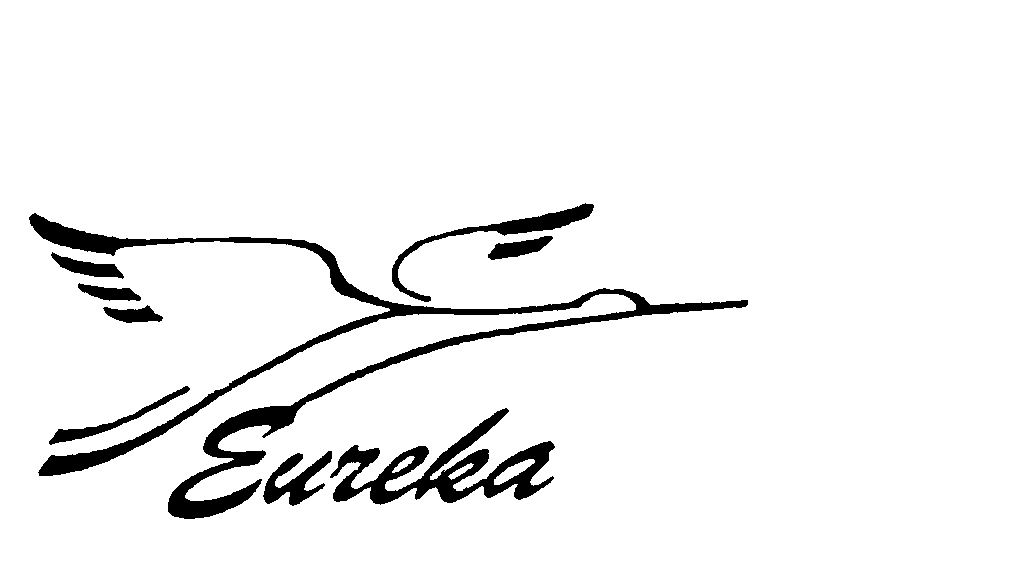 Тел/факс: (495) 988-86-58 988-86-59E-mail: eureka@eurekanet.ruhttp://www.eurekanet.ru/   